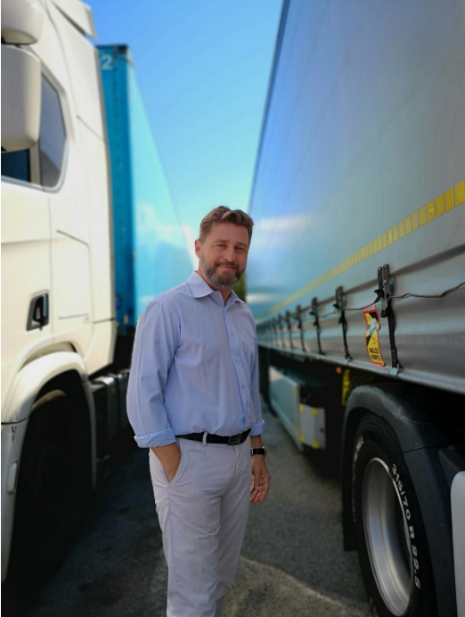 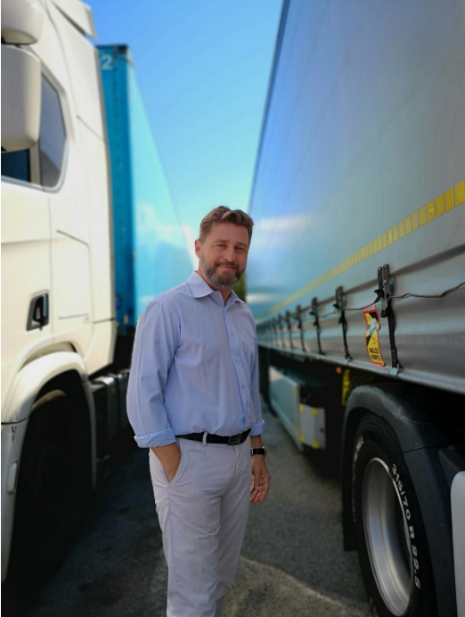 C’est donc naturellement qu’Emmanuel PORTE se tourne vers le coaching en entreprise et se forme auprès de l’Ecole Européenne de Coaching. Une fois sa certification professionnelle de Coach en entreprise obtenue, il crée Coach Consulting dans la foulée - le premier cabinet de coaching en France dédié au monde du Transport et de la Logistique.UN ACCOMPAGNEMENT AU SERVICE D’UN SECTEUR EN PLEINE MUTATIONSelon lui, ce secteur est en plein changement : visibilité des taux de Fret, congestions portuaires, retards de navires,  recouvrements clients, sont autant de points d’incertitude qui pèsent sur les organisations, leurs dirigeants et leurs équipes. En 2020, selon une étude de PWC (PricewaterhouseCoopers) pour ICF (International Coaching Fédération), 81 % des clients se disent très satisfaits des résultats de leur processus de coaching et 96 % sont prêts à refaire l’expérience (source ICF France).Le coaching en entreprise a de beaux jours devant lui. Le coaching en Entreprise est un accompagnement de plus en plus demandé par les entreprises. Il répond précisément aux enjeux des sociétés d’aujourd’hui. Coach Consulting s’est spécialisé dans l’accompagnement des sociétés de Transport et de Logistique, une activité que son dirigeant connaît bien.Son approche repose à la fois sur la connaissance du métier, ce qui facilite le rapport collaboratif et la mise en confiance, mais aussi des « outils » de coaching que son dirigeant a spécifiquement adapté à ce secteur. Au-delà de son expertise Transport issue de ses 24 années dans ce domaine, Emmanuel PORTE a une vision Internationale du métier. Durant cette période, il a dirigé des agences de Commission en Transport, créé un service Trading entre l’Europe et l’Asie et commercialisé une plateforme collaborative pour les transitaires en Inde, en Chine au Sri Lanka et au moyen Orient.Mais l’accompagnement des hommes et des équipes a toujours été sa première motivation. 